Бланка № АУ-1088_2024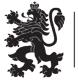 РЕПУБЛИКА БЪЛГАРИЯ						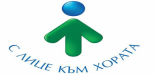 МИНИСТЕРСТВО НА ЗДРАВЕОПАЗВАНЕТОРЕГИОНАЛНА ЗДРАВНА ИНСПЕКЦИЯ – СОФИЙСКА ОБЛАСТ Гр. София, 1431, бул. Акад. Иван Гешов № 15	e-mail: rzi_so@rzi-sfo.bgТел. 02/807 87 00;  факс: 02/807 87 10		www.rzi-sfo.bgВх. № ……………………………….Гр. София,………………………… 20…. г.ДОДИРЕКТОРА НАРЗИ - СОФИЙСКА ОБЛАСТгр. Софиябул. „Акад. Иван Гешов” № 15З А Я В Л Е Н И ЕОт ...............................................................................................................................................................(трите имена на лицето, регистрирало неконвенционална практика, представител на лицето)Постоянен адрес: ......................................................................................................................................(наименование на населено място, община, улица/кв., номер/блок, ет., апартамент)ЕГН …………….……, Телефони за връзка:	………………………..., e-mail: ......................................................ЕИК………………………………………….УВАЖАЕМА/И ГОСПОЖО/ГОСПОДИН ДИРЕКТОР,Моля, на основание чл. 172, ал. 1 от Закона за здравето, да заличите от регистъра на лицата, които практикуват неконвенционални методи за благоприятно въздействие върху индивидуалното здраве……………………………………………………………………………………………………............................(трите имена на лицето, регистрирало неконвенционална практика),притежаващ удостоверение за регистрация   № .................................................................................., считано от……………………………………..Поради:...........................................................................................................................................................................................................................................................................................................................Желая да получа отговор:(отбелязва се избрания начин на получаване)□ С писмо (на посочения адрес)					□ На място в звеното за административно обслужване□ Чрез куриер, за сметка на получателя□ По електронен път на адрес: https://edelivery.egov.bg/.Приложение:Оригинал на издаденото от РЗИ - Софийска област удостоверение за регистрация;Нотариално заверено пълномощно за упълномощено лице (ако не се подава лично);Документ, удостоверяващ смърт или запрещение на регистрираното лице (в тези случаи).Уведомяваме Ви, че РЗИ – Софийска област обработва законосъобразно вашите документи, съдържащи лични данни.Дата: ................................ г.						Подпис: ……………….